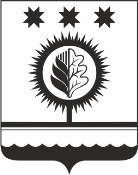 Об утверждении проекта планировкии проекта межевания территории линейного объекта ВЛ-10кВНа основании  ст. 43, ст.45, ст 46 Градостроительного кодекса Российской Федерации, администрация Шумерлинского муниципального округа  Чувашской Республики постановляет:Утвердить проект планировки и проект межевания территории для размещения линейного объекта «Линия электропередач ВЛ 10 кВ от концевой опоры линии №1 ПС  110 кВ «Алгаши» до района парка «Биопарк» объекта М-12 «Строящейся скоростной автомобильной дороги Москва – Нижний Новгород – Казань, 6 этап км 454 – 586 км Нижегородская область – Чувашская Республика».2. 2. Управлению по благоустройству и развитию территоррий Шумерлинского муниципального округа разместить настоящее постановление «Линия электропередач ВЛ 10 кВ от концевой опоры линии №1 ПС  110 кВ «Алгаши» до района парка «Биопарк» объекта М-12 «Строящейся скоростной автомобильной дороги Москва – Нижний Новгород – Казань, 6 этап км 454 – 586 км Нижегородская область – Чувашская Республика».3.  Контроль за исполнением настоящего постановления оставляю за собой.Глава Шумерлинского муниципального округаЧувашской Республики                                                                              Л.Г. Рафинов   ЧĂВАШ  РЕСПУБЛИКИЧУВАШСКАЯ РЕСПУБЛИКА ÇĚМĚРЛЕ МУНИЦИПАЛЛĂОКРУГĔН АДМИНИСТРАЦИЙĚЙЫШĂНУ___.___.202__ _____ № Çěмěрле хулиАДМИНИСТРАЦИЯШУМЕРЛИНСКОГО МУНИЦИПАЛЬНОГО ОКРУГА ПОСТАНОВЛЕНИЕ___.___.202__ № _____   г. ШумерляПРОЕКТ